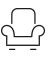 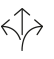 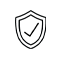 Ferrure pour portes en verre à roulement en haut jusqu’à 100 kg avec rail de roulement affleurant avec le plafond. En option avec amortisseur. Montage mural ou au plafond. Hauteur d’installation minimale.Produit phares	Confort	Ouverture adaptée aux personnes à mobilité réduite et amortissementdes deux côtés à partir de largeurs de porte de 800 mmFlexibilité	Rails de roulement pour montage sur paroi ou sur plafond avec système de clip intégréSécurité	Garantie de performance : 15 ans pour un usage privé et 7 ans pour un usage commercial avec des forces d'ouverture extrêmement faibles, de 22 N maximum.Consignes techniques	Max. Poids de la porte	100 kgÉpaisseur de la porte	8–12.7 mmMax. Hauteur de la porte	4000 mmMax. Largeur de porte	3000 mmHauteur max. d`ouverture	2950 mmRéglage en hauteur	+/- 3 mmAmortissement	OuiForce d'ouverture garantie avec amortissement*	Max. 22 N (accessible) Matérielle de porte	VerreCouleur de finition des profilés visibles	Aluminium anodisé / aluminium d’aspectinoxVersion du système	Montage mural	OuiMontage au plafond	OuiMontage au plafond encastré	OuiÀ roulement en haut	OuiSuggestion d`utilisation Utilisation légère / Accès privé	OuiUtilisation moyenne / Accès semi-public	OuiUtilisation élevée / Accès public	OuiTests réalisés	Serrures et ferrures de bâtiment – Ferrures pour portes coulissantes et pliantes selon EN 1527 / 2013Durée de la fonctionnalité : catégorie 6 (catégorie la plus élevée = 100’000 cycles)*voir garantieGarantieVersion du produitGarantie de performance pour tous les modèles officiels Hawa Junior 100 avec système de fermeture en douceur magnétique : Force d'ouverture de la porte coulissante garantie de 22 N maximum pendant 15 ans en usage privé et 7 ans en usage commercial.La garantie de performance est valable dans le monde entier, à l'exception des partenaires contractuels ayant leur siège/résidence aux États-Unis et de l'utilisation des produits par des clients finaux ayant leur siège/résidence aux États-Unis.Garantie fonctionnelle supplémentaire sur toutes les pièces, à l'exception des pièces d'usure : 2 ansHawa Junior 100 GP composé d'un rail de roulement (épaisseur de la paroi en aluminium 2,9 mm), chariots à palier, butée, butée à ressort ou amortisseur SoftMove 100, suspension du verre avec fixation par points, guidage au sol sans jeu.En option :(	) Rail de guidage(	) Kit de rails pour vitrage fixe(	) Système à bétonner Hawa Adapto 80(	) Butée au sol, avec pièce de centragInterfaces	Panneau de porteUsinage du verre pour supports de verrePositive-fit glass fixing with point fixingSystème à bétonner Hawa AdaptoLe système à bétonner Hawa Adapto 80 est intégré dans le plafond en béton dès la réalisation du gros oeuvre